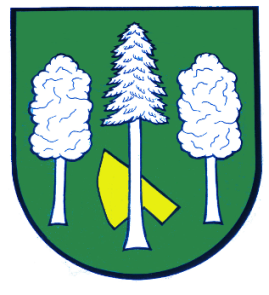 Hlášení ze dne 18. 07. 20231) Hospůdka Na Hřišti Daskabát Vás srdečně zve v sobotu 22. 07. 2023 
od 13:00 hodin na soutěž ve vaření kotlíkových gulášů. Připraveno občerstvení a bohatá tombola. Hospůdka Na Hřišti všem sponzorům děkuje.2) CEDRO přijme do prodejny drogerie ve Velkém Újezdě prodavačku na poloviční úvazek denně od 8:00 do 12:00 hodin. Jedná se o prodej drogistického a papírenského zboží a obsluhu provozu Zásilkovny. Práce je vhodná pro ženu, pro šikovnou důchodkyni nebo jako brigáda. Více informací na tel. 602 714 661 nebo přímo na prodejně drogerie CEDRO, Přerovská 20, Velký Újezd.